§3373.  Firefighter Safety Equipment Fund1.  Fund established.  The Firefighter Safety Equipment Fund, referred to in this section as "the fund," is established under the commission as a nonlapsing fund to provide funds to allow fire departments to purchase and install diesel vehicle exhaust systems and heavy duty extractor washing machines.[PL 2023, c. 437, §1 (NEW).]2.  Grant program.  The commission shall establish criteria to award grants to fire departments from the fund. The commission may adopt rules to implement this subsection. Rules adopted pursuant to this subsection are routine technical rules as defined in chapter 375, subchapter 2‑A.[PL 2023, c. 437, §1 (NEW).]3.  Procedure.  A fire department may apply to the commission for grants. The commission shall evaluate each application pursuant to the criteria developed pursuant to subsection 2 and, to the extent funds are available, shall award grants from the fund.[PL 2023, c. 437, §1 (NEW).]SECTION HISTORYPL 2023, c. 437, §1 (NEW). The State of Maine claims a copyright in its codified statutes. If you intend to republish this material, we require that you include the following disclaimer in your publication:All copyrights and other rights to statutory text are reserved by the State of Maine. The text included in this publication reflects changes made through the First Regular Session and the First Special Session of the131st Maine Legislature and is current through November 1, 2023
                    . The text is subject to change without notice. It is a version that has not been officially certified by the Secretary of State. Refer to the Maine Revised Statutes Annotated and supplements for certified text.
                The Office of the Revisor of Statutes also requests that you send us one copy of any statutory publication you may produce. Our goal is not to restrict publishing activity, but to keep track of who is publishing what, to identify any needless duplication and to preserve the State's copyright rights.PLEASE NOTE: The Revisor's Office cannot perform research for or provide legal advice or interpretation of Maine law to the public. If you need legal assistance, please contact a qualified attorney.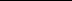 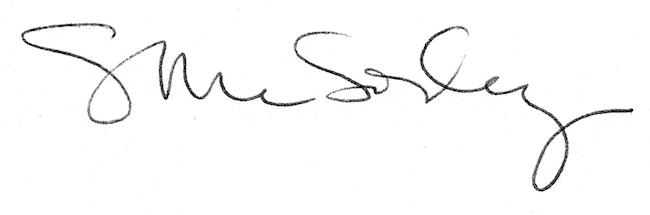 